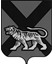 ТЕРРИТОРИАЛЬНАЯ ИЗБИРАТЕЛЬНАЯ КОМИССИЯ
ГОРОДА ДАЛЬНЕГОРСКАРЕШЕНИЕ14 августа  2017 г.                         г. Дальнегорск                                 № 375 /55Об утверждении форм актов передачи и погашения избирательных бюллетеней для голосования на выборах депутатов Думы Дальнегорского городского округа седьмого созыва, назначенных на 10 сентября 2017 годаВ соответствии с пунктом 63 Федерального закона «Об основных гарантиях избирательных прав и права на участие в референдуме граждан Российской Федерации», частью 4 статьи 74 Избирательного кодекса Приморского края территориальная избирательная комиссия города Дальнегорска, на которую решением Избирательной комиссии Приморского края от 10 мая 2016 года № 2346/319 «О возложении полномочий избирательной комиссии Дальнегорского городского округа на территориальную избирательную комиссию города Дальнегорска», возложены полномочия избирательной комиссии Дальнегорского городского округа, РЕШИЛА:1. Утвердить форму акта передачи избирательных бюллетеней для голосования на выборах депутатов Думы Дальнегорского городского округа седьмого созыва территориальной избирательной комиссией города Дальнегорска участковым избирательным комиссиям (приложение № 1).2. Утвердить форму акта погашения неиспользованных избирательных бюллетеней для голосования на выборах депутата Думы Дальнегорского городского округа седьмого созыва (приложение № 2)3. Направить настоящее решение в участковые избирательные комиссии.Председатель комиссии						            С.Н. ЗарецкаяСекретарь комиссии							       О.Д. ДеремешкоАКТ <1>передачи избирательных бюллетеней для голосования на выборах депутатов Думы Дальнегорского городского округа седьмого созыва,назначенных на 10 сентября 2017 года                                                                                                                                 ________________ 2017года                                                                                          (дата передачи)								_____ часов ______ минут   Территориальная избирательная комиссия города Дальнегорска передала участковой избирательной комиссии избирательного участка № __________________________________________________________________________                            (число избирательных бюллетеней цифрами и прописью)избирательных бюллетеней для голосования на выборах депутатов Думы Дальнегорского городского округа седьмого по одномандатному избирательному округу № _________                                    <1> Настоящий акт имеют право подписать лица, присутствующие (на основании ст. 30 Федерального закона «Об основных гарантиях избирательных прав и права на участие в референдуме граждан Российской Федерации») при передаче и приеме избирательных бюллетеней.АКТ <1>погашения неиспользованных избирательных бюллетеней для голосования на выборах депутатов Думы Дальнегорского городского округа седьмого созыва, назначенных на 10 сентября 2017 года                                         ________________________________      ______________________________     (наименование избирательной комиссии)                                            (часы, минуты)                                                                                         _______________ 2017 года    Мы, нижеподписавшиеся члены __________________________________________________________________                                   (наименование избирательной комиссии)__________________________________________________________________   с правом решающего голоса__________________________________________                                                                                         (фамилии, инициалы)__________________________________________________________________, __________________________________________________________________,(фамилии, инициалы)_________________________________________________________________,                                                            (фамилии, инициалы)                                                                                погасили __________________________________________________________                                                                       (число цифрами и прописью)избирательных бюллетеней для голосования на выборах депутатов Думы Дальнегорского городского округа седьмого созыва по одномандатному избирательному округу № _________                                    Члены_______________________________  ___________ _______________________ (наименование избирательной комиссии)                          (подпись)                 (фамилия, инициалы)                                                                ___________ _______________________                                                                                                  (подпись)                 (фамилия, инициалы)                МП                                                               ___________ _______________________                                                                      (подпись)                 (фамилия, инициалы)------------------------------<1> Настоящий акт имеют право подписать лица, присутствующие (на основании ст. 30 Федерального закона «Об основных гарантиях избирательных прав и права на участие в референдуме граждан Российской Федерации») при погашении избирательных бюллетеней.Приложение № 1к решению  территориальной избирательнойкомиссии города Дальнегорскаот 14 августа 2017 года № 375 /55МППредседатель  территориальной избирательной комиссии  города Дальнегорска_______________  ___________________        (подпись)          (фамилия, инициалы)            Члены комиссии_______________  ___________________        (подпись)          (фамилия, инициалы)_______________  ___________________        (подпись)          (фамилия, инициалы)МППредседатель (заместитель председателя, секретарь) участковой избирательной комиссии  избирательного участка №______________________  ___________________        (подпись)          (фамилия, инициалы)            Члены комиссии_______________  ___________________        (подпись)          (фамилия, инициалы)_______________  ___________________        (подпись)          (фамилия, инициалы)Приложение № 2к решению  территориальной избирательнойкомиссии города Дальнегорскаот 14 августа 2017 года № 375 /55